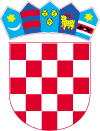 REPUBLIKA HRVATSKAMINISTARSTVO TURIZMAUprava za strateško planiranje, programe Europske unije i međunarodnu suradnjuPrisavlje 14, 10000 ZagrebobjavljujeJ A V N I   P O Z I VSrednjim strukovnim i umjetničkim  školama zaPROMOCIJU I JAČANJE KOMPETENCIJA STRUKOVNIH ZANIMANJA ZA TURIZAM  2019.	Predmet Javnog poziva je sudjelovanje u sufinanciranju troškova izrade projekata. Sredstva su namijenjena za: Novi turistički proizvod za jačanje ukupne konkurentnosti destinacije u kojoj se škola/-e  nalazi/-e temeljen na:povezivanju javnog, civilnog, privatnog sektora i znanosti (razvoja)pozitivnim učincima u zaštiti okoliša uvođenju novih tehnologijauključivanju strateški definiranih posebnih oblika turizma (nautički, zdravstveni, kulturni, poslovni, golf, cikloturizam, ruralni i planinski, eno i gastro, omladinski, socijalni i dr.) Projekte nastale u suradnji s drugim obrazovnim sektorima u svrhu razvoja turizma (IT-elektrotehnika i računalstvo, kreativni, poljoprivreda i prehrana, zdravstvo i socijalna skrb, grafički, umjetnost i dr.) Nove oblike promocije:brandinguvođenje IT komunikacijske tehnologije (korištenje društvenih mreža, internet i dr.)drugoPrijavu na javni poziv mogu podnijeti:Srednje strukovne i umjetničke škole kojima su osnivači Grad Zagreb, županije ili Republika Hrvatska (u daljnjem tekstu: Prijavitelj). Spomenuti Prijavitelj projekt može prijavit samostalno ili u partnerstvu s jednom ili više drugih škola (tj. srednjim strukovnim i umjetničkim školama - u daljnjem tekstu: Partner). Osnivač Partnera mora biti Grad Zagreb, županija ili Republika Hrvatska.Ukupna planirana vrijednost javnog poziva:  400.000,00 knIznos zatraženih sredstava može biti najviše: 20.000 kn ukoliko se prijavljuje 1 škola50.000 kn ukoliko se projekt prijavljuje u partnerstvu 2 ili više školaPrijavitelj po pojedinom projektu može tražiti do 100% vrijednosti projekta.  Prijavitelj može prijaviti najviše jedan projekt.	Potrebna dokumentacija za kandidiranje projekata:(1) Obvezni obrasci za prijavu:jedan Opisni obrazac prijave na propisanom obrascu ispunjen isključivo na računalu, potpisan i ovjeren – potpisuje ga škola - PrijaviteljObrazac proračuna projekta na propisanom obrascu ispunjen isključivo na računalu - u slučaju partnerstva svaka škola (Prijavitelj i Partner) dostavlja obrazac proračuna s troškovima koji se odnose na aktivnosti u provedbi projekta dotične škole Izjava o partnerstvu na propisanom obrascu (ukoliko se projekt prijavljuje u partnerstvu)(2) Obvezni prilozi za prijavu:dokaz o pravnom statusu za Prijavitelja i Partnere (ukoliko se projekt izrađuje u partnerstvu)potvrda nadležne Porezne uprave o nepostojanju duga prema državi (ne starija od 30 dana) za Prijavitelja i Partnere (ukoliko se projekt izrađuje u partnerstvu)dokaz da su mentori zaposlenici škola Prijavitelja/Partnera (u slučaju partnerstva, za sve mentore)NAPOMENA: objedinjenu dokumentaciju (obvezen obrasce i propisanu dokumentaciju) dostavlja Prijavitelj projekta.Ministarstvo zadržava pravo praćenja realizacije programa/projekta, kao i kontrole namjenskog trošenja sredstava.Prijave dostaviti na adresu: Ministarstvo turizma, Prisavlje 14, 10 000 Zagreb, s naznakom: „Prijava na javni poziv – „Promocija i jačanje kompetencija strukovnih zanimanja za turizam 2019.“ -  ne otvarati“.Neće se uzeti u razmatranje prijave poslane izvan roka navedenog u Uputama za prijavitelje.Javni poziv otvoren je do 28. veljače 2019. godineUpute za prijavitelje i cjelovita natječajna dokumentacija sastavni su dio ovog Javnog poziva i objavljeni su na mrežnim stranicama Ministarstva turizma u rubrici 'Javni pozivi'.*P/2752258*KLASA: 334-05/19-09/9URBROJ: 529-03/3-19-1Zagreb, 31. siječnja 2019. 